Лес – богатство и краса землиУрок по предмету «Человек и мир» в ІІІ классеТема: «Лесные богатства Беларуси»Цель: формирование у учащихся представлений и значении леса в жизни человека и животных.Задачи: развивать кругозор учащихся, наблюдательность, внимание, память и речь; способствовать воспитанию ответственного отношения к природе; повышать мотивацию к работе в группе и паре.Оборудование: выставка книг и фотографий «Лесные богатства»; выставка рисунков «Дары леса»; аудиозапись звуков леса; бумажные листья для целеполагания; карточки с заданиями; макеты книжек-малышек (по количеству групп); конверт с изображением сундучка и буквы, из которых можно составить слова «лес» и «богатство»; листья зеленого цвета со словами пословицы.Ход урока:І. Организационный этап.Учитель читает стихотворение В. Орлова и показывает иллюстрации на выставке фотографий.Нас в любое время года учит мудрая природа.Птицы учат пению (иллюстрация с поющими птицами),паучок – терпению (паучок с паутинкой),пчелы в поле и в садуобучают нас труду (пчелы на цветке).Учит снег нас чистоте (чистый снег),учит солнце доброте (веселое солнышко).У природы круглый годобучаться нужно,ведь ее лесной народучит крепкой дружбе.- Вспомним правила, которые мы должны соблюдать на уроке.1-й учащийся.Работу нашу продолжаем,правила урока вспоминаем!2-й учащийся.На уроке будь старательным,будь спокойным и внимательным.3-й учащийся.Отвечает четко, внятно,чтобы все было понятно.4-й учащийся.Если хочешь отвечать,надо руку поднимать.5-й учащийся.Если друг стал отвечать,не спеши перебивать.А помочь захочешь другу,подними спокойно руку.- Сегодня я приглашаю вас в путешествие в таинственную страну под названием Природа. Все тайны этой страны смогут узнать только самые старательные, внимательные и наблюдательные. А сейчас закройте глаза, внимательно прислушайтесь и представьте страну, которую мы сегодня посетим.Звучит аудиозапись звуков леса.ІІ. Этап актуализации субъективного опыта  учащийся.- Ребята, где это мы очутились?+ В лесу.- А как вы догадались, что это лес?+ Слышали пение птиц, шелест деревьев.Учитель записывает на доске тему урока.- Какие задачи на уроке мы будем решать?На доске размещаются слова, записанные на «листочках деревьев».ІІІ. Проверка домашнего задания.- В лесу живет Лесовичок, он приготовил нам задания.Задание 1. Каким мы видим лес? (физкультминутка)- Изобразим лесные ели.Есть в лесу три полочки:ели, елки, елочки (на каждое слово дети делают домик над головой, разводят руки в стороны, приседают).Лежат на елках небеса (вытягивают руки и машут кистями),на елках – птичьи голоса (машут руками, как крыльями),внизу на елочках – роса (приседают).Задание 2. Лесное сообщество.Дети работают в парах по карточкам.Карточка 11. Допишите высказывание.Природное сообщество – это _____________________________________2. Дополните схему.              Хвойный         → хвойные деревьяЛЕС→                           →лиственные деревья           Смешанный      →                                     →Карточка 21. Допишите высказывание.Природное сообщество – это _____________________________________2. Дополните таблицуЗадание 3. Вопросы от ЛесовичкаУчитель показывает конверт с изображением сундучка. В нем вопросы от Лесовичка. Ученик, давший правильный ответ, получает букву и выходит к доске.1. Какой лес называют ельником? (В котором растут ели.)2. Каких деревьев больше всего в бору? (Сосен.)3. Какое дерево само «музыкальное»? (Ель.)4. Древесина какого дерева используется при производстве спичек? (Осины.)5. Какие деревья «плачут» весной? (Клен и береза.)6. Как заканчивается выражение: «дрожит как…»? (Осиновый листок.)7. Название какого хвойного дерева переводится с латинского как «скала»? (Сосна.)8. Кого называют «пернатой кошкой»? (Сову.)9. Детенышей какого животного называют «травниками», «листопадниками»? (Зайца.)10. Дикая кошка с коротким хвостом и кисточками на ушах? (Рысь.)11. Какую птицу называют лесным доктором? (Дятла.)12. Могучее дерево с широкой кроной, плодами которого являются желуди? (Дуб.)Дети читают полученную фразу. (Лес – богатство.)IV. Изучение нового материала.Учитель обращает внимание на слова, записанные на доске:Лес – легкие.- Как вы их понимаете?Свои выводы дети проверяют, читая информацию на с. 46 учебника.-Что нового вы узнали из учебника?Подготовленный ученик рассказывает о лесном воздухе.         В лесу воздух всегда чистый и насыщенный кислородом. Дело в том, что деревья поглощают углекислый газ и выделяют кислород. А кроме того, они выделяют особые летучие вещества, которые уничтожаю вредные микробы. Это невидимое оружие растений называют «фитонцидами».- Какое волшебство для нас делают деревья?+ Очищают воздух от микробов.- Правдиво ли утверждение: «Лес – это легкие»? Почему?Педагог обращает внимание на следующую фразу на доске:Лес – дом.- Как вы думаете, кто может назвать лес своим домом и почему?+ Лес – это дом для зверей, птиц, насекомых.- Могут ли звери и птицы защищать и охранять свой дом? А как звери защищают свой дом? (Рассуждения детей.)Подготовленные ученики делают сообщения.         У кукушек необыкновенный аппетит: за час она съедает до ста гусениц.         В муравьином домике за день исчезает целый килограмм вредных насекомых.         Сова уничтожает за лето до тысячи мышей и этим спасает тонну хлеба. За ночь сова вылавливает 7 – 8 мышей. Ни одна кошка не может соперничать с совой.         Дятел – лесной доктор. Он ловко передвигается по дереву, долбит кору и свои длинным языком (до 15 см) вытаскивает из-под нее вредных для дерева насекомых. Один дятел за день может съесть 800 короедов.- Вот как старательно оберегают свой лесной дом его жители.- Какая информация впечатлила вас больше всего?Дети читают следующую фразу на доске: Лес – аптека.- В лесу недавно был сильный ветер и перепутал буквы в словах. Расшифруйте их.ЧfАwБiРnЕsЦДsУwШqИrЦiАТvОnЛmОyКrНvЯwНuКrА(Чабрец, душица, толокнянка.)- Знаете ли вы, что такое лекарственные травы? Какие еще лекарственные растения вы знаете?Игра «Я расту в лесу»Учитель называет «съедобные» слова: яблоко, гриб, хлеб, капуста, морковь, малина, земляника, арбуз, черника, клюква.Если слово обозначает продукт, который растет в лесу, дети хлопают на головой; если названный продукт не растет в лесу, то хлопают перед собой.Игра «Живая пословица»Дети, у которых на партах лежат зеленые листы со словами, выходят к доске и составляют пословицу.Что в лесу родится, во дворе пригодится.- Как вы понимаете эту пословицу? Какие еще пословице о лесе и его богатствах вы знаете?Работа по учебникуУченики находят на с. 46 – 47 ответ на вопрос: как человек использует лес в быту?- На нашей выставке есть «дары леса». Назовите предметы быта, сделанные из древесины.+ Лапти, корзинка, ложки, губная гармошка, фигурки для украшения интерьера, расческа, свистки, игрушки и т. п.)- Как помогает лес человеку? Что нового вы сегодня узнали?V. Этап применения знаний.Игра «Восстанови схему»Дети дописывают необходимые слова в схеме.Лесные богатства БеларусиЛЕГКИЕ                 ←             ЛЕС                             ДОМ →                                                    ↓- Можем ли мы сказать: «Лес – богатство нашей страны»? Почему?- Лес нас кормит, согревает, лечит, дает строительные материалы. А всегда ли он таким будет? Лесовичок хочет рассказать вам историю.         Оля и Лида пошли в лес. Они устали и сели на траву отдохнуть и пообедать. Вынули из сумки хлеб, масло, яйца. Когда девочки поели, недалеко от них запел соловей. Очарованные прекрасной песней, Оля и Лида сидели, боясь пошевелиться.          Соловей перестал петь. Лида собрала остатки своей еды и хлебные крошки и положила в сумку.- Зачем ты берешь с собой этот мусор? – спросила Оля. – Брось в кусты. Ведь мы в лесу. Никто не увидит.- Стыдно… перед соловушкой, - тихо ответила Лида.В. Сухомлинский- Чье поведение в лесу вы считаете правильным и почему?- Лесовичок предлагает создать свою книжку-малышку с правилами поведения в лесу и так помочь лесу.Работа в группахКаждая группа получает книжку-малышку, в которой 4 иллюстрации с правилами поведения в лесу и пустая первая страница. Дети придумываю книжке название и подписывают рисунки-правила.Представители 2 – 3 групп читают свои варианты.- Вы знаете, что пластмассовые и стеклянные предметы не гниют в земле. Если пищевые отходы и бумагу можно закопать, то консервные банки, стеклянные и пластиковые бутылки нельзя оставлять в лесу. Об осколки разбитых бутылок могут пораниться животные.         Надеюсь, что книжки, которые вы разработали, будут помогать вам при посещении леса.VI. Рефлексия.- Лесовичок организовал нам прекрасную экскурсию, поведал много тайн и секретов.- Что нового вы узнали по время нашего путешествия? Чему вы учились? Вспомните задачи урока. Удалось ли выполнить их?VII. Информация о домашнем задании.Прочитать текст на с. 45 – 47 учебника.Подготовить информацию о водоёмах, загадки и пословицы об их обитателях (по желанию).Ярусы лесаОсновные растенияПервыйдеревьяВторойдеревьяТретийкустарникиЧетвертыйПятыйлишайникиПодземный123456789101112ЛЕСБОГАТСТВОКНИЖКА-МАЛЫШКА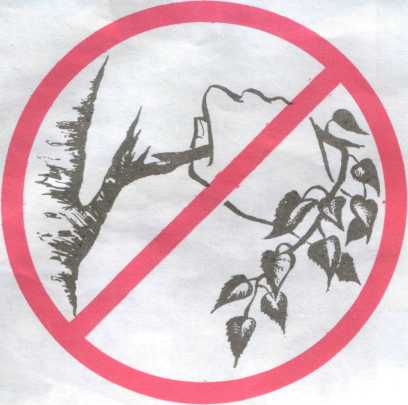 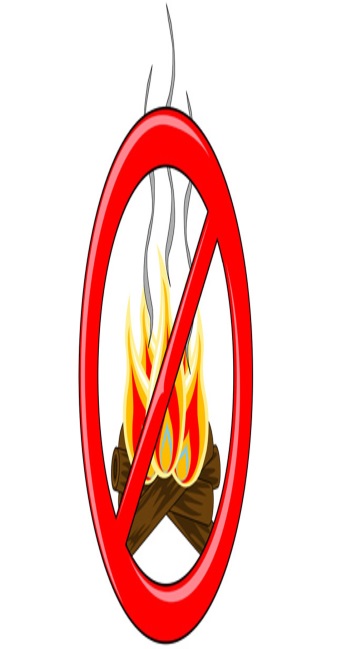 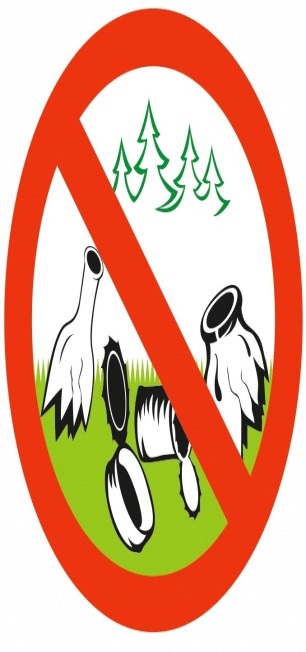 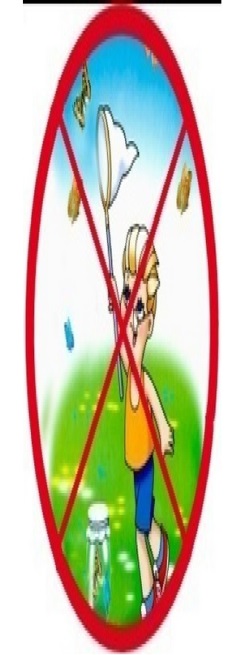 